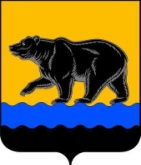 АДМИНИСТРАЦИЯ ГОРОДА НЕФТЕЮГАНСКАпостановление25.07.2017 											№ 464-пО внесении изменения в постановление администрации города Нефтеюганска от 20.01.2017 № 12-п «О мерах по реализации исполнения решения Думы города Нефтеюганска от 21.12.2016 № 58-VI «О бюджете города Нефтеюганска на 2017 год и плановый период 2018 и  2019 годов»В соответствии с Уставом города Нефтеюганска, решением Думы города Нефтеюганска от 31.01.2017 года № 70-VI «О структуре администрации города Нефтеюганска», протоколом заседания комиссии по вопросам обеспечения устойчивого развития экономики и социальной стабильности, мониторингу достижения целевых показателей социально-экономического развития Ханты-Мансийского автономного округа – Югры от 22.12.2016 № 183, в целях повышения качества и эффективности управления финансовыми ресурсами администрация города Нефтеюганска постановляет: 1.Внести изменение в постановление администрации города Нефтеюганска от 20.01.2017 № 12-п «О мерах по реализации исполнения решения Думы города Нефтеюганска от 21.12.2016 № 58-VI «О бюджете города Нефтеюганска на 2017 год и плановый период 2018 и  2019 годов» (с изм.                   от 09.02.2017 № 63-п, от 30.05.2017 № 330-п), а именно: приложение к постановлению изложить согласно приложению к настоящему постановлению.2.Департаменту по делам администрации города (Виер М.Г.) разместить постановление на официальном сайте органов местного самоуправления города Нефтеюганска в сети Интернет.Исполняющий обязанности главы города Нефтеюганска                                                              	           А.В.ПастуховПриложение  к постановлению администрации города	от 25.07.2017 № 464-пПлан мероприятий по росту доходов и оптимизации расходов бюджета муниципального образования город Нефтеюганск на 2017 год и плановый период 2018 и 2019 годовСогласованиепроекта постановления администрации города«О внесении изменения в постановление администрации города Нефтеюганска от 20.01.2017 № 12-п «О мерах по реализации исполнения решения Думы города Нефтеюганска от 21.12.2016 № 58-VI «О бюджете города Нефтеюганска на 2017 год и плановый период 2018 и  2019 годов»1.Визы:Директор департамента по делам администрации						М.Г.ВиерДиректор департамента финансов                   							Л.И.ЩегульнаяНачальник юридическо-правового управления							Д.М.Черепанич2.Проект разработан: начальником отдела сводного бюджетного планирования департамента финансов В.А.Трусовой.Телефон: 23 77 74.3.Примечание (замечания):4.Рассылка:Департамент финансовИАО ДДА.г.Нефтеюганск№п/пНаименование мероприятияОтветственный исполнительСрок исполненияПроект нормативного правового акта или иной документЦелевой показательЗначение целевого показателяЗначение целевого показателяЗначение целевого показателяОжидаемый эффект (тыс. рублей)Ожидаемый эффект (тыс. рублей)Ожидаемый эффект (тыс. рублей)№п/пНаименование мероприятияОтветственный исполнительСрок исполненияПроект нормативного правового акта или иной документ2017 год2018 год2019 год2017 год2018 год2019 год1234567891011121. Мероприятия по росту доходов бюджета муниципального образования1. Мероприятия по росту доходов бюджета муниципального образования1. Мероприятия по росту доходов бюджета муниципального образования1. Мероприятия по росту доходов бюджета муниципального образования1. Мероприятия по росту доходов бюджета муниципального образования1. Мероприятия по росту доходов бюджета муниципального образования1. Мероприятия по росту доходов бюджета муниципального образования1. Мероприятия по росту доходов бюджета муниципального образования1. Мероприятия по росту доходов бюджета муниципального образования1. Мероприятия по росту доходов бюджета муниципального образования1. Мероприятия по росту доходов бюджета муниципального образования1. Мероприятия по росту доходов бюджета муниципального образования1.1Проведение конкурсных процедур в отношении земельных участков, находящихся в муниципальной собственности, а также государственная собственность на которые не разграничена, и распоряжение которыми в соответствии с законодательством РФ осуществляется органами местного самоуправления, информация о которых опубликована на официальном сайте администрации города НефтеюганскаДепартамент градостроительства и земельных отношений  администрации городаДо 31 декабря 2017 года        Сводный план-график проведения аукционов по продаже и (или) предназначенных для реализации инвестиционных проектов в муниципальном образовании город Нефтеюганск на 2017 год»Заключенный договор о предоставлении земельного участка, шт.210 0001.1Проведение конкурсных процедур в отношении земельных участков, находящихся в муниципальной собственности, а также государственная собственность на которые не разграничена, и распоряжение которыми в соответствии с законодательством РФ осуществляется органами местного самоуправления, информация о которых опубликована на официальном сайте администрации города НефтеюганскаДо 31 декабря 2017 года        Сводный план-график проведения аукционов по продаже и (или) предназначенных для реализации инвестиционных проектов в муниципальном образовании город Нефтеюганск на 2017 год»Заключенный договор о предоставлении земельного участка, шт.210 0001.2Сокращение дебиторской                                                   задолженностиДепартамент муниципального имущества администрации городаДо 31 декабря 2017 года        Проект решения Думы города Нефтеюганска «О внесении изменений в решение Думы города Нефтеюганска                   «О бюджете города Нефтеюганска на 2017 год»Прирост доходов к первоначально утвержденной сумме неналоговых доходов бюджета, %3,96 150,71.2Сокращение дебиторской                                                   задолженностиДепартамент градостроительства и земельных отношений  администрации городаДо 31 декабря 2017 года        Проект решения Думы города Нефтеюганска «О внесении изменений в решение Думы города Нефтеюганска                   «О бюджете города Нефтеюганска на 2017 год»Прирост доходов к первоначально утвержденной сумме неналоговых доходов бюджета, %3,95 000,01.2Сокращение дебиторской                                                   задолженностиКомитет культуры и туризмаадминистрации городаДо 31 декабря 2017 года        Проект решения Думы города Нефтеюганска «О внесении изменений в решение Думы города Нефтеюганска                   «О бюджете города Нефтеюганска на 2017 год»Прирост доходов к первоначально утвержденной сумме неналоговых доходов бюджета, %3,930,81.3Ежегодная индексация размера арендной платы за использование земельных участков земель населенных пунктов, государственная собственность на которые не разграничена, на размер уровня инфляции, установленного в федеральном законе о федеральном бюджете на очередной финансовый год и плановый периодДепартамент градостроительства и земельных отношений  администрации городаДо 31 декабря 2017 года        Постановление Правительства Ханты-Мансийского автономного округа – Югры от 26.12.2014 № 504-п «О внесении изменений в постановление Правительства  Ханты-Мансийского автономного округа – Югры от 02 декабря 2011 года № 457-п «Об арендной плате за земельные участки земель населенных пунктов»Проиндексированный размер арендной платы за  использование земельных участков земель населенных пунктов, государственная собственность на которые не разграничена, на размер уровня инфляции, установленного в федеральном законе о федеральном бюджете на очередной финансовый год и плановый период, %49 0401.4Обеспечить увеличение поступлений прочих доходов от использования имущества в связи с увеличением размера платы по договорам социального найма жилых помещений, договорам найма жилых помещений муниципального жилищного фонда муниципального коммерческого использования, договорам найма жилых помещений маневренного фонда, найма служебных жилых помещенийДепартамент жилищно-коммунального хозяйства администрации городадо  31 декабря          2017 года    до  31 декабря          2018 года  до  31 декабря          2019 года          Проекты постановлений администрации города Нефтеюганска «Об утверждении размера платы за пользование жилым помещением (платы за наем) для нанимателей жилых помещений по договорам социального найма и найма жилых помещений специализированного муниципального жилищного фонда», «Об утверждении размера платы за пользование жилых помещением (платы за наем) для нанимателей жилых помещений по договорам найма жилых помещений муниципального жилищного фонда коммерческого использования»Увеличение поступлений доходов от использования имущества по договорам социального найма, жилых помещений специализированного муниципального жилищного фонда, муниципального жилищного фонда коммерческого использования  относительно первоначально утвержденного плана по данному виду доходов, (в разах)0,050,050,052002002001.5Анализ эффективности осуществляемых ранее мер поддержки и стимулирования деятельности субъектов малого предпринимательстваДепартамент по делам администрации 2 квартал 2017 годаПостановление администрации города Нефтеюганска от 25.10.13 № 1202-п «О муниципальной программе «Социально-экономическое развитие города Нефтеюганска на 2014-2020 годы» (с изм. 12.12.2016 № 1090-п).Проекты:Постановления администрации города «Об утверждении порядка предоставления в 2017 году и плановом периоде 2018 и 2019 годов субсидий субъектам малого и среднего предпринимательства, осуществляющим деятельность на территории города Нефтеюганска»,«Об утверждении порядка предоставления в 2017 году и плановом периоде 2018 и 2019 годов грантов в форме субсидий субъектам малого и среднего предпринимательства, осуществляющим деятельность на территории города Нефтеюганска».Увеличение прочих поступлений доходов бюджета города, тыс.руб.312,7312,71.6Выявление объектов недвижимого имущества, которые признаются объектами налогообложения, в отношении которых налоговая база определяется как кадастровая стоимость, не включенных в переченьДепартамент градостроительства и земельных отношений администрации городаДо 31 декабря 2017 года        Постановление администрации города Нефтеюганска от 26.06.2015 № 80-нп «Об утверждении административного регламента предоставления муниципальной услуги «Присвоение объекту адресации адреса, аннулирование адреса»Увеличение количества объектов, налоговая база по которым для исчисления налога на имущество физических лиц, определяется исходя из кадастровой стоимости, количество объектов2.      Мероприятия по оптимизации расходов бюджета муниципального образования2.      Мероприятия по оптимизации расходов бюджета муниципального образования2.      Мероприятия по оптимизации расходов бюджета муниципального образования2.      Мероприятия по оптимизации расходов бюджета муниципального образования2.      Мероприятия по оптимизации расходов бюджета муниципального образования2.      Мероприятия по оптимизации расходов бюджета муниципального образования2.      Мероприятия по оптимизации расходов бюджета муниципального образования2.      Мероприятия по оптимизации расходов бюджета муниципального образования2.      Мероприятия по оптимизации расходов бюджета муниципального образования2.      Мероприятия по оптимизации расходов бюджета муниципального образования2.      Мероприятия по оптимизации расходов бюджета муниципального образования2.      Мероприятия по оптимизации расходов бюджета муниципального образования2.1Осуществлять планирование бюджетных ассигнований при формировании проекта бюджета города на очередной финансовый год, исходя из необходимости оптимизации действующих расходных обязательств текущего характера, за счет оптимизации муниципальных закупокГлавные распорядители бюджетных средствВ сроки, установленные муниципальным правовым актом об утверждении сроков составления проекта бюджета городаРешение Думы города Нефтеюганскаот 21.12.2016 №58-VI «О бюджете города Нефтеюганскана 2017 год и плановый период 2018 и  2019 годов»Доля сокращения расходов текущего характера за счет средств местного бюджета в общем объеме данных расходов,%не менее 5,0не менее 5,0не менее 5,0118 249115 679,8120 593,92.2Расширить перечень и объёмы  платных услуг, оказываемых бюджетными и автономными учреждениями в соответствии с их Уставами, а также пересмотреть действующий порядок определения платы за оказание услуг (выполнение работ), с определением эффективного уровня рентабельностиКомитет культуры и туризма администрации города до  31 декабря          2017 года  до  31 декабря          2018 года  до  31 декабря          2019 годаВнесение изменений в Уставы муниципальных  учрежденийУвеличение объёма платных услуг, тыс.руб.7107157207107157202.2Расширить перечень и объёмы  платных услуг, оказываемых бюджетными и автономными учреждениями в соответствии с их Уставами, а также пересмотреть действующий порядок определения платы за оказание услуг (выполнение работ), с определением эффективного уровня рентабельностиКомитет физической культуры и спорта администрации городадо  31 декабря          2017 года  до  31 декабря          2018 года  до  31 декабря          2019 годаВнесение изменений в Уставы муниципальных  учрежденийУвеличение объёма платных услуг, тыс.руб.2 0002 0502 1002 0002 0502 1002.2Расширить перечень и объёмы  платных услуг, оказываемых бюджетными и автономными учреждениями в соответствии с их Уставами, а также пересмотреть действующий порядок определения платы за оказание услуг (выполнение работ), с определением эффективного уровня рентабельностиДепартамент образования и молодёжной политики администрации городадо  31 декабря          2017 года  до  31 декабря          2018 года  до  31 декабря          2019 годаВнесение изменений в Уставы муниципальных  учрежденийУвеличение объёма платных услуг, тыс.руб.8008008008008008002.3Внесение изменений в перечень муниципальных услуг, предоставление которых организуется в многофункциональном центре предоставления государственных и муниципальных услугДепартамент образования и молодежной политики администрации городаДепартамент градостроительства и земельных отношений администрации городаДепартамент жилищно-коммунального хозяйства администрации города Департамент муниципального имущества администрации городаДепартамент по делам администрации до  31 декабря          2017 года  Проект распоряжения администрации города Нефтеюганска «О внесении изменения в распоряжение администрации города Нефтеюганска от 27.07.2012              № 452-р «О перечне муниципальных услуг, предоставление которых организуется в многофункциональном центре предоставления государственных и муниципальных услуг администрацией города Нефтеюганска»Увеличение количества муниципальных услуг, предоставление которых организовано в многофункциональном центре предоставления государственных и муниципальных услуг, количество 17,02.4Привлечение негосударственных организаций (коммерческих, некоммерческих) к предоставлению услуг в социальной сфере в муниципальном образовании город Нефтеюганск на 2016-2020 годыДепартамент образования и молодежной политики администрации городаКомитет культуры и туризма администрации города.до  31 декабря          2017 года  Постановление администрации города от 21.10.2016 № 967-п «О плане мероприятий («дорожной карты») по поддержке доступа негосударственных организаций (коммерческих, некоммерческих) к предоставлению услуг в социальной сфере в муниципальном образовании город Нефтеюганск на 2016-2020 годы»Доля объема средств бюджета, предусмотренных для передачи негосударственным организациям (коммерческим, некоммерческим) к предоставлению услуг в социальной сфере в муниципальном образовании город Нефтеюганск, в общем объеме расходов бюджета, %0,052 942,72.5Осуществление комплекса мероприятий по разработке и реализации согласованных действий по энергосбережению и повышению энергетической эффективности при производстве, передаче и потреблении энергетических ресурсов на территории города НефтеюганскДепартамент жилищно - коммунального хозяйства администрации городадо  31 декабря          2017 года  Постановление администрации города Нефтеюганска от 29.10.2013 от 1217-п «Об утверждении муниципальной программы города Нефтеюганска «Развитие жилищно-коммунального комплекса в городе Нефтеюганске в 2014-2020 годах»Сокращение удельного потребления энергоресурсов, %4,5519,72.6Реструктуризация бюджетной сети, включая изменение типа существующих муниципальных учреждений, перепрофилирование  муниципальных учреждений, присоединение отдельных учреждений к другим организациям, ликвидация муниципальных учрежденийДепартамент образования и молодежной политики администрации городадо  31 декабря          2017 года  Постановление администрации города Нефтеюганска от 21.10.2016 №962-п «О реорганизации муниципального бюджетного учреждения дополнительного образования «Центр дополнительного образования» , Постановление администрации города Нефтеюганска от 21.10.2016 №963-п «О реорганизации муниципального бюджетного общеобразовательного учреждения «Прогимназия «Сообщество».Постановление администрации города Нефтеюганска от 24.01.2017 №16-п «О реорганизации муниципального бюджетного дошкольного образовательного учреждения города Нефтеюганска «Детский сад № 7 «Дюймовочка» путём присоединения его к муниципальному бюджетному дошкольному образовательному учреждению города Нефтеюганска «Детский сад       № 10 «Гусельки»Оптимизация численности работников муниципальных учреждений, количество21,759 736,13. Мероприятия по сокращению муниципального долга муниципального образования3. Мероприятия по сокращению муниципального долга муниципального образования3. Мероприятия по сокращению муниципального долга муниципального образования3. Мероприятия по сокращению муниципального долга муниципального образования3. Мероприятия по сокращению муниципального долга муниципального образования3.1Установить значения показателя соотношения муниципального долга к доходам бюджета города без учета безвозмездных поступленийДепартамент финансов администрации городаОтношение муниципального долга  к доходам бюджета города без учета безвозмездных поступлений,%не более 10,0не более 10,0не более 10,03.2Установить уровень долговой нагрузки на бюджет города по ежегодному погашению долговых обязательств на уровне, не превышающем  13% от суммарного годового объема доходов бюджета города без учета безвозмездных поступлений Департамент финансов администрации городаОтношение объема погашения долговых обязательств к объему доходов бюджета города без учета безвозмездных поступлений,%не более 13,0не более 13,0не более 13,03.3Установить предельный годовой объем расходов на обслуживание муниципального долга не более 1% от общего годового объема расходов бюджета города, за исключением расходов, осуществляемых за счет субвенцийДепартамент финансов администрации городаОтношение объема расходов на обслуживание муниципального долга к общему объему расходов бюджета города без учета расходов, осуществляемых за счет субвенций,%не более 1не более 1не более 1